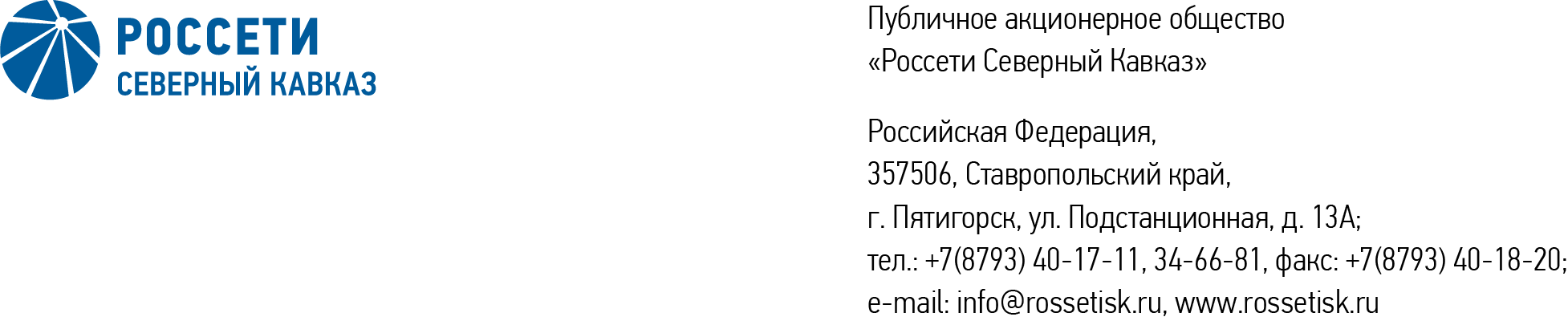 ПРОТОКОЛ № 547заседания Совета директоров ПАО «Россети Северный Кавказ»Место подведения итогов голосования: Ставропольский край, 
г. Пятигорск, ул. Подстанционная, д. 13а.Дата проведения: 31 января 2024 года.Форма проведения: опросным путем (заочное голосование).Дата подведения итогов голосования: 31 января 2024 года, 23:00.Дата составления протокола: 2 февраля 2024 года.Всего членов Совета директоров ПАО «Россети Северный Кавказ» - 11 человек.В заочном голосовании приняли участие (получены опросные листы) члены Совета директоров:Баранюк Наталья НиколаевнаЛевченко Роман АлексеевичЛещевская Юлия АлександровнаЛяпунов Евгений ВикторовичМакаров Владимир АлександровичМольский Алексей ВалерьевичПарамонова Наталья ВладимировнаСасин Николай ИвановичУстюгов Дмитрий ВладимировичВ голосовании не принимали участие:Андреева Елена ВикторовнаКамышников Александр ПетровичКворум для принятия решения имеется.Повестка дня:Об утверждении Регламента размещения временно свободных денежных средств ПАО «Россети Северный Кавказ» в новой редакции.О рассмотрении персональных задач директоров филиалов Общества на 1 и 2 полугодие 2023 года по достижению плановых показателей уровня потерь электроэнергии, а также Плана-графика организационных мероприятий по достижению плановых показателей уровня потерь электроэнергии в электрических сетях филиалов Общества на 1 и 2 полугодие 2023 года.Об исполнении Плана (Программы) снижения потерь электрической энергии в электрических сетях ПАО «Россети Северный Кавказ» на 2023-2027 годы за 9 месяцев 2023 года.Об итогах выполнения инвестиционной программы 
ПАО «Россети Северный Кавказ» за 9 месяцев 2023 года.О рассмотрении отчета Генерального директора ПАО «Россети Северный Кавказ» о выполнении в 3 квартале 2023 года решений, принятых на заседаниях Совета директоров Общества.Об определении способа организации внутреннего аудита в                       ПАО «Россети Северный Кавказ».Об одобрении Положения о подразделении внутреннего аудита ПАО «Россети Северный Кавказ».О рассмотрении отчета об исполнении бизнес-плана 
ПАО «Россети Северный Кавказ» за 9 месяцев 2023 года.Об утверждении сметы расходов ПАО «Россети Северный Кавказ» на 1 квартал 2024 года.Итоги голосования и решения, принятые по вопросам повестки дня:Вопрос № 1. Об утверждении Регламента размещения временно свободных денежных средств ПАО «Россети Северный Кавказ» в новой редакции.РЕШЕНИЕ:Утвердить Регламент размещения временно свободных денежных средств ПАО «Россети Северный Кавказ» в новой редакции согласно приложению № 1 к настоящему решению Совета директоров Общества.Признать утратившим силу Регламент размещения временно свободных денежных средств ПАО «Россети Северный Кавказ», утвержденный решением Совета директоров Общества 17.04.2023 (протокол от 20.04.2023                    № 530).Голосовали «ЗА»: Баранюк Н.Н., Левченко Р.А., Лещевская Ю.А., Ляпунов Е.В., Макаров В.А., Мольский А.В., Парамонова Н. В., Сасин Н.И., Устюгов Д.В.«ПРОТИВ»: нет. «ВОЗДЕРЖАЛСЯ»: нет.Решение принято.Вопрос № 2. О рассмотрении персональных задач директоров филиалов Общества на 1 и 2 полугодие 2023 года по достижению плановых показателей уровня потерь электроэнергии, а также Плана-графика организационных мероприятий по достижению плановых показателей уровня потерь электроэнергии в электрических сетях филиалов Общества на 1 и 2 полугодие 2023 года.РЕШЕНИЕ:1. Принять к сведению план-график организационных мероприятий по достижению плановых показателей уровня потерь электроэнергии в электрических сетях филиалов Общества на 1 и 2 полугодие 2023 года согласно приложениям №№ 2-13 к настоящему решению Совета директоров Общества.2. Принять к сведению персональные задачи директоров филиалов Общества на 1 и 2 полугодие 2023 года по достижению плановых показателей уровня потерь электроэнергии согласно приложениям №№ 14-25 к настоящему решению.3. Отметить неисполнение решения Совета директоров Общества от 19.07.2023 (протокол от 21.07.2023 № 536) по вопросу № 4 «О рассмотрении отчета Генерального директора Общества о выполнении в 1 квартале 2023 года решений, принятых на заседаниях Совета директоров Общества» в части вынесения на рассмотрение Совета директоров:- актуализированного Плана (Программы) снижения потерь электрической энергии в электрических сетях ПАО «Россети Северный Кавказ» на 2023-2027 годы с учётом неисполнения планового уровня потерь за 4 месяца 2023 года, (Распоряжение ПАО «Россети Северный Кавказ» от 17.02.2021 года № 34р) (пункт 3.1.);- актуализированного адресного перечня мероприятий по снижению потерь электрической энергии в сетях 0,4-20 кВ в РЭС филиалов ПАО «Россети Северный Кавказ» на 2023 год с учётов неисполнения планового уровня потерь за 4 месяца 2023 года, (Распоряжение ПАО «Россети Северный Кавказ» от 17.02.2021 года № 34р) (пункт 3.2.).4. По итогам 2023 года вынести на рассмотрение Совета директоров Общества отчёт об оценке исполнения персональных задач директоров филиалов Общества по достижению плановых показателей уровня потерь электроэнергии.Голосовали «ЗА»: Баранюк Н.Н., Левченко Р.А., Лещевская Ю.А., Ляпунов Е.В., Макаров В.А., Мольский А.В., Парамонова Н. В., Сасин Н.И., Устюгов Д.В.«ПРОТИВ»: нет. «ВОЗДЕРЖАЛСЯ»: нет.Решение принято.Вопрос № 3. Об исполнении Плана (Программы) снижения потерь электрической энергии в электрических сетях ПАО «Россети Северный Кавказ» на 2023-2027 годы за 9 месяцев 2023 года.РЕШЕНИЕ:1. Принять к сведению отчет Генерального директора Общества об исполнении Плана (Программы) снижения потерь электрической энергии в электрических сетях ПАО «Россети Северный Кавказ» на 2023-2027 годы за 
9 месяцев 2023 года согласно приложению № 26 к настоящему решению Совета директоров Общества.2. Отметить неисполнение филиалами ПАО «Россети Северный Кавказ» – «Карачаево-Черкесскэнерго», ПАО «Россети Северный Кавказ» – «Севкавказэнерго», ПАО «Россети Северный Кавказ» – «Ингушэнерго» и ПАО «Россети Северный Кавказ» – «Дагэнерго» Плана (Программы) снижения потерь электрической энергии в электрических сетях ПАО «Россети Северный Кавказ» на 2023-2027 годы и бизнес-плана в части показателя «уровень потерь электроэнергии» за 9 месяцев 2023 года.3. Отметить риск неисполнения целевых показателей Плана (Программы) снижения потерь электрической энергии в электрических сетях ПАО «Россети Северный Кавказ» на 2023-2027 годы и бизнес-плана в части показателя «уровень потерь электроэнергии» за 2023 год.4. Единоличному исполнительному органу Общества принять меры, направленные на безусловное выполнение Плана (Программы) снижения потерь электрической энергии в электрических сетях ПАО «Россети Северный Кавказ» на 2023-2027 годы по итогам 2023 года.Голосовали «ЗА»: Баранюк Н.Н., Левченко Р.А., Лещевская Ю.А., Ляпунов Е.В., Макаров В.А., Мольский А.В., Парамонова Н. В., Сасин Н.И., Устюгов Д.В.«ПРОТИВ»: нет. «ВОЗДЕРЖАЛСЯ»: нет.Решение принято.Вопрос № 4. Об итогах выполнения инвестиционной программы 
ПАО «Россети Северный Кавказ» за 9 месяцев 2023 года.РЕШЕНИЕ:Принять к сведению отчет единоличного исполнительного органа ПАО «Россети Северный Кавказ» об итогах выполнения инвестиционной программы Общества за 9 месяцев 2023 года согласно приложению № 27                             к настоящему решению Совета директоров Общества.Поручить единоличному исполнительному органу ПАО «Россети Северный Кавказ» представить на рассмотрение Совета директоров Общества в рамках вопроса о рассмотрении отчета об итогах выполнения инвестиционной программы ПАО «Россети Северный Кавказ» за 2023 год отчет об исполнении пункта 2 протокола заседания Совета директоров ПАО «Россети Северный Кавказ» от 21.07.2023 № 536 по вопросу № 7.Голосовали «ЗА»: Баранюк Н.Н., Левченко Р.А., Лещевская Ю.А., Ляпунов Е.В., Макаров В.А., Мольский А.В., Парамонова Н. В., Сасин Н.И., Устюгов Д.В.«ПРОТИВ»: нет. «ВОЗДЕРЖАЛСЯ»: нет.Решение принято.Вопрос № 5. О рассмотрении отчета Генерального директора ПАО «Россети Северный Кавказ» о выполнении в 3 квартале 2023 года решений, принятых на заседаниях Совета директоров Общества.РЕШЕНИЕ:Принять к сведению отчет Генерального директора Общества о выполнении в 3 квартале 2023 года решений, принятых на заседаниях Совета директоров Общества, в соответствии с приложением № 28 к настоящему решению Совета директоров Общества.Отметить невыполнение поручения Совета директоров ПАО «Россети Северный Кавказ» от 12.09.2023 (пункт 3.1. по вопросу № 2 протокола от 14.09.2023 № 539) в части устранения в срок до 30.10.2023 допущенных отставаний от укрупненных сетевых графиков приоритетных объектов.Отметить неисполнение в срок решения Совета директоров Общества от 17.05.2023 (протокол от 22.05.2023 № 532) по вопросу № 1 «Об исполнении Плана (Программы) снижения потерь электрической энергии в электрических сетях ПАО «Россети Северный Кавказ» на 2022-2026 годы за 2022 год» в части подпункта 2.2. решения об обеспечении при необходимости корректировки утвержденного Плана (программы) снижения потерь электрической энергии в электрических сетях ПАО «Россети Северный Кавказ» на 2023-2027 годы в соответствии с пунктом 2 вопроса № 2 решения Совета директоров 
ПАО «Россети Северный Кавказ» от 06.02.2023 № 524 в течение месяца после принятия решения Советом директоров Общества.Отметить неисполнение решения Совета директоров Общества от 19.07.2023 (протокол от 21.07.2023 № 536) по вопросу № 4 «О рассмотрении отчета Генерального директора Общества о выполнении в 1 квартале 2023 года решений, принятых на заседаниях Совета директоров Общества» в части вынесения на рассмотрение Совета директоров:- актуализированного Плана (Программы) снижения потерь электрической энергии в электрических сетях ПАО «Россети Северный Кавказ» на 2023-2027 годы с учётом неисполнения планового уровня потерь за 4 месяца 2023 года, (Распоряжение ПАО «Россети Северный Кавказ» от 17.02.2021 года № 34р) (пункт 3.1.);- актуализированного адресного перечня мероприятий по снижению потерь электрической энергии в сетях 0,4-20 кВ в РЭС Филиалов ПАО «Россети Северный Кавказ» на 2023 год с учётов неисполнения планового уровня потерь за 4 месяца 2023 года, (Распоряжение ПАО «Россети Северный Кавказ» от 17.02.2021 года № 34р) (пункт 3.2.).5. Отметить неисполнение бизнес-плана в части показателя «уровень потерь электроэнергии» по итогам 9 месяцев 2023 года в целом по Обществу (план 23,02%, факт 25,89%, отклонение +2,87 п.п.).Голосовали «ЗА»: Баранюк Н.Н., Левченко Р.А., Лещевская Ю.А., Ляпунов Е.В., Макаров В.А., Мольский А.В., Парамонова Н. В., Сасин Н.И., Устюгов Д.В.«ПРОТИВ»: нет. «ВОЗДЕРЖАЛСЯ»: нет.Решение принято.Вопрос № 6. Об определении способа организации внутреннего аудита в                       ПАО «Россети Северный Кавказ».РЕШЕНИЕ:1. Определить способ организации внутреннего аудита в ПАО «Россети Северный Кавказ» в форме отдельного структурного подразделения, функционально подчиненного Совету директоров Общества, административно подчиненного генеральному директору ПАО «Россети Северный Кавказ», путем реорганизации Дирекции внутреннего аудита и контроля в Дирекцию внутреннего аудита.2. Утвердить изменения в организационную структуру исполнительного аппарата ПАО «Россети Северный Кавказ» в соответствии с приложением                         № 29 к настоящему решению Совета директоров Общества.Голосовали «ЗА»: Баранюк Н.Н., Левченко Р.А., Лещевская Ю.А., Ляпунов Е.В., Макаров В.А., Мольский А.В., Парамонова Н. В., Сасин Н.И., Устюгов Д.В.«ПРОТИВ»: нет. «ВОЗДЕРЖАЛСЯ»: нет.Решение принято.Вопрос № 7. Об одобрении Положения о подразделении внутреннего аудита ПАО «Россети Северный Кавказ».РЕШЕНИЕ:1. Одобрить Положение о Дирекции внутреннего аудита ПАО «Россети Северный Кавказ» согласно приложению № 30 к настоящему решению Совета директоров Общества.2. Поручить Единоличному исполнительному органу ПАО «Россети Северный Кавказ» утвердить указанное в пункте 1 настоящего решения Положение о Дирекции внутреннего аудита ПАО «Россети Северный Кавказ» в установленном в ПАО «Россети Северный Кавказ» порядке.Голосовали «ЗА»: Баранюк Н.Н., Левченко Р.А., Лещевская Ю.А., Ляпунов Е.В., Макаров В.А., Мольский А.В., Парамонова Н. В., Сасин Н.И., Устюгов Д.В.«ПРОТИВ»: нет. «ВОЗДЕРЖАЛСЯ»: нет.Решение принято.Вопрос № 8. О рассмотрении отчета об исполнении бизнес-плана 
ПАО «Россети Северный Кавказ» за 9 месяцев 2023 года.РЕШЕНИЕ:1.	Принять к сведению отчет об исполнении бизнес-плана ПАО «Россети Северный Кавказ» за 9 месяцев 2023 года согласно приложению № 31                                    к настоящему решению Совета директоров Общества.2.	Отметить основные отклонения параметров бизнес-плана ПАО «Россети Северный Кавказ» по итогам 9 месяцев 2023 года согласно приложению № 32 к настоящему решению Совета директоров Общества.3.	Дополнить отчет об исполнении бизнес-плана по итогам 2023 года информацией о сравнении объемов выручки от продажи электрической энергии в стоимостном и натуральном выражении в сравнении с аналогичными показателями в части выручки по передаче за отчетный год.Голосовали «ЗА»: Баранюк Н.Н., Левченко Р.А., Лещевская Ю.А., Ляпунов Е.В., Макаров В.А., Мольский А.В., Парамонова Н. В., Сасин Н.И., Устюгов Д.В.«ПРОТИВ»: нет. «ВОЗДЕРЖАЛСЯ»: нет.Решение принято.Вопрос № 9. Об утверждении сметы расходов ПАО «Россети Северный Кавказ» на 1 квартал 2024 года.РЕШЕНИЕ:1.	Утвердить смету расходов ПАО «Россети Северный Кавказ» на 
1 квартал 2024 года в соответствии с приложением № 33 к настоящему решению Совета директоров Общества.2.	Отметить нарушение сроков утверждения бизнес-плана 
ПАО «Россети Северный Кавказ» на 2024-2028 годы, предусмотренных Регламентом бизнес-планирования Общества (протокол Совета директоров 
от 06.12.2021 № 246).3.	Поручить Единоличному исполнительному органу ПАО «Россети Северный Кавказ» обеспечить вынесение на рассмотрение Совета директоров Общества бизнес-плана ПАО «Россети Северный Кавказ» на 2024-2028 годы, в срок не позднее 31.01.2024.Голосовали «ЗА»: Баранюк Н.Н., Левченко Р.А., Лещевская Ю.А., Ляпунов Е.В., Макаров В.А., Мольский А.В., Парамонова Н. В., Сасин Н.И., Устюгов Д.В.«ПРОТИВ»: нет. «ВОЗДЕРЖАЛСЯ»: нет.Решение принято.Председатель Совета директоров		        А.В. МольскийКорпоративный секретарь 	        М.Х. КумуковаПриложения: 1. Регламент размещения временно свободных денежных средств ПАО «Россети Северный Кавказ» в новой редакции.2-13.План-график организационных мероприятий по достижению плановых показателей уровня потерь электроэнергии в электрических сетях филиалов Общества на 1 и 2 полугодие 2023 года.14-25.Персональные задачи директоров филиалов Общества на 1 и 2 полугодие 2023 года по достижению плановых показателей уровня потерь электроэнергии.26.Отчет Генерального директора Общества об исполнении Плана (Программы) снижения потерь электрической энергии в электрических сетях                      ПАО «Россети Северный Кавказ» на 2023-2027 годы за 9 месяцев 2023 года.27.Отчет единоличного исполнительного органа                     ПАО «Россети Северный Кавказ» об итогах выполнения инвестиционной программы Общества за 9 месяцев 2023 года.28.Отчет Генерального директора Общества о выполнении в 3 квартале 2023 года решений, принятых на заседаниях Совета директоров Общества.29.Изменения в организационную структуру исполнительного аппарата ПАО «Россети Северный Кавказ».30.Положение о Дирекции внутреннего аудита                         ПАО «Россети Северный Кавказ».31.Отчет об исполнении бизнес-плана ПАО «Россети Северный Кавказ» за 9 месяцев 2023 года.32.Основные отклонения параметров бизнес-плана                       ПАО «Россети Северный Кавказ» по итогам 9 месяцев 2023 года.33.Смета расходов ПАО «Россети Северный Кавказ» на 
1 квартал 2024 года.